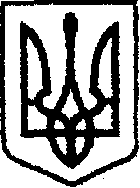 У К Р А Ї Н Ачернігівська обласна державна адміністраціяУПРАВЛІННЯ КАПІТАЛЬНОГО БУДІВНИЦТВАН А К А ЗПро передачу будівлі у власність Козелецької селищної територіальної громадиВідповідно до Законів України «Про місцеві державні адміністрації», «Про передачу об’єктів права державної та комунальної власності», на виконання розпорядження Кабінету Міністрів України від 28.10.2021 № 1349-р «Про передачу будівлі у власність Козелецької селищної територіальної громади» та рішення дванадцятої сесії Козелецької селищної ради восьмого скликання від 12.08.2022 № 11-20/VIII «Про безоплатне прийняття з державної у комунальну власність об’єкта нерухомого майна»,н а к а з у ю:Передати будівлю (реєстраційний номер 2180326074220) по вул. Розумовських, 2б, у с. Лемеші Чернігівського району Чернігівської області, що розміщена на земельній ділянці площею 0,2 гектара (кадастровий номер 7422085001:66:052:0002), у власність Козелецької селищної територіальної громади.2. Делегувати до складу комісії з приймання-передачі об’єкта нерухомого майна – будівлі (амбулаторії загальної практики сімейної медицини) по вул. Розумовських, 2б, у с. Лемеші Чернігівського району Чернігівської області:Майка Сергія Михайловича – заступника начальника Управління – начальника відділу технічного контролю автомобільних доріг;Середу Світлану Михайлівну – начальника відділу фінансового забезпечення – головного бухгалтера;Тестова Олексія Васильовича – заступника начальника відділу організації будівництва та технічного нагляду;Ткаченко Юлію Володимирівну – головного спеціаліста відділу юридичного забезпечення.3. Контроль за виконанням цього наказу залишаю за собою. Начальник                                                                             Ярослав СЛЄСАРЕНКОвід 15 серпня 2022 р.      Чернігів№ 135